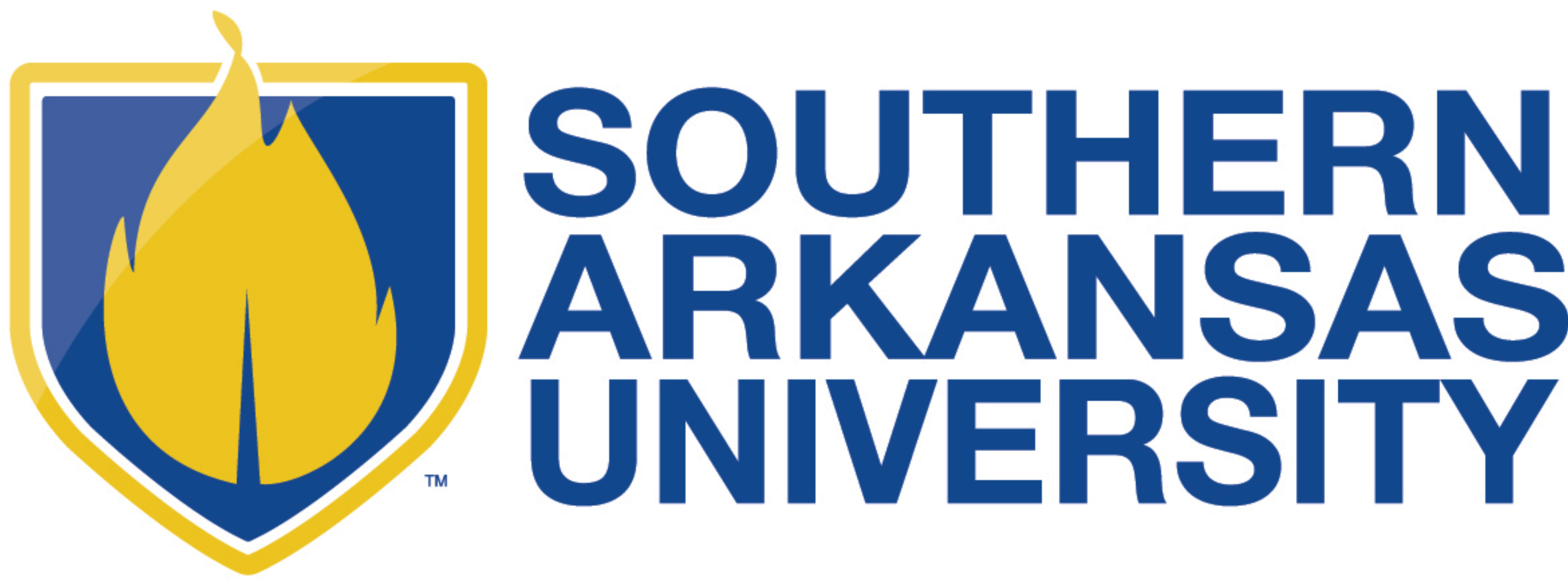 Southern Arkansas UniversityDepartment of Art and Design Portfolio CompetitionDear Art Student,We invite you to enter the 2021-2022 Portfolio Competition for one of our several art scholarships. Deadline: Friday, April 1st , 2022 .Portfolio Defined:A portfolio should contain about 10 of your best pieces that show a variety of skills, willingness to experiment, creativity (originality), design skills, and how you think.  In a WORD.docx file, please indicate the title, media and dimensions for each work of art.Your pieces need to be photographed as digital files (jpg) and uploaded in this Google Drive along with your descriptions. https://drive.google.com/drive/folders/1-Qm0QiWcZgai3TSI1ffgP_l83wzFYKOY?usp=sharingPortfolio Includes:Drawing skills from observation (still life-arrangements of your own design, self-portrait from looking in a mirror, drawing of a friend from observation) Drawing skills are the most important in any area of art.  It shows your skill in perception and in the ability to visualize.  If you draw from photos, let it be your own photos and include them with the drawings so no one could doubt your integrity.No copy work. Only original images and concepts (no drawings from magazines pics, no copying cartoon characters, no cliché or trite images). Even if it reminds us of Anime, Disney, or Lord of the Rings, it’s not original.  Keep the subjects meaningful…especially to yourself.Show a variety of drawing media. Graphite, pastel, charcoal, pen and ink, etc.  This will show a willingness to experiment and learn. Design skills (organization of elements and principles of design). If you are interested in Graphic Design, you may want to show text in combination with images such as logos, posters, advertisements, package design, website design, etc.Color: either as painting, mixing of colors, color pencil, oil pastels, digital art.  Show an expressive/personal mixing of colors – not just out-of-the-tube. Show your sensitivity and mood toward the relationships of adjoining colors as they relate to your subject or ideas.Show your journal or pages from your journal. For us, this is one of the most important items.  It tells us exactly how you think, feel, write, develops concepts, approach problem-solving, work through thumbnail sketches, rough drafts, etc.  It may also include influences such as images torn out of magazines that you think are impressive.  Just glue them into the pages, analyze them, and write about why you like the colors, subject, shadows, text, etc.  A finished piece doesn’t give us near the insight into the “creative process” like a journal does.  Photography- should have strong composition and communicate ideas and feelings (just like all areas of art).  Don’t go overboard on photo-editing.  Contact and mailing information:SAU Department of Art and Design Website: http://www.saumag.edu/art/Online applications: https://web.saumag.edu/admissions/apply/scholarships/application/Steven OchsProfessor of Art/Dept. ChairSouthern Arkansas University100 E. University MSC 9249Magnolia, AR 71754-9249seochs@saumag.edu870-235-5053